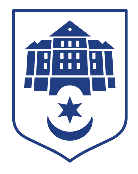 ТЕРНОПІЛЬСЬКА МІСЬКА РАДАвул. Листопадова, 5, м. Тернопіль, 46001  тел.: (0352) 52 20 21  е-mail: ternopil_rada@ukr.net
web: ternopilcity.gov.ua, код ЄДРПОУ 34334305Перелік питань для включення до порядку денного засідання постійної  комісії міської ради з питань містобудування:№з\пНазва проєкту рішенняПро затвердження проекту землеустрою щодо відведення земельної ділянки для обслуговування багатоквартирного житлового будинку за адресою вул. В’ячеслава Чорновола,11 ОСББ «Чорновола-11»Про надання дозволу на розроблення проекту землеустрою щодо відведення земельної ділянки за адресою вул. Поліська, 14 ВАТ «Тернопільський Облагропостач»Про затвердження технічної документації із землеустрою щодо встановлення меж земельної ділянки в натурі (на місцевості) за адресою вул. Центральна, 1 с. Кобзарівка (в межах населеного пункту) Тернопільського району Тернопільської області, яке належить до Тернопільської міської територіальної громади, гр. Біняшевській Н.З.Про надання дозволу на розроблення проекту землеустрою щодо відведення земельної ділянки за адресою вул.Микулинецька,115/93 гр.Рокошу М.М.Про затвердження проекту землеустрою щодо відведення земельної ділянки за адресою вул.Мирна,46 гр.Пасічнику В.І., Пасічнику Я.І.Про затвердження проекту землеустрою щодо відведення земельної ділянки для будівництва та обслуговування багатоквартирного житлового будинку з вбудовано-прибудованими приміщеннями громадського призначення з облаштуванням підземного та наземного паркінгу та гаражами за адресою вул.Чернівецька,71А ТОВ «МОДУЛЬ-ТЕРНОПІЛЬ»Про затвердження проекту землеустрою щодо відведення земельної ділянки для обслуговування житлового комплексу за адресою вул. Бережанська,55 ОСББ «Бережанська 55»Про надання дозволу на розроблення технічної документації із землеустрою щодо встановлення меж земельної ділянки в натурі (на місцевості) за адресою вул. Богуна, 28 с. Малашівці (в межах населеного пункту) Тернопільського району Тернопільської області, яке належить до Тернопільської міської територіальної громади, гр. Мандзію М.Д.Про надання дозволу на розроблення технічної документації із землеустрою щодо встановлення меж земельної ділянки в натурі (на місцевості) за адресою вул. Богуна, 9 с. Малашівці (в межах населеного пункту) Тернопільського району Тернопільської області, яке належить до Тернопільської міської територіальної громади, гр. Мандзій Л.П.Про надання дозволу на розроблення проекту землеустрою щодо відведення земельної ділянки за адресою вул. Дениса Лукіяновича,8 приміщення 17 ТОВ «Будівельна компанія «Монолітбут»Про надання дозволу на розроблення проекту землеустрою щодо відведення земельної ділянки за адресою вул. Лесі Українки,4 гр.Шлапаку С. В.Про затвердження проектів землеустрою щодо відведення земельних ділянок за адресою вул. Микулинецька, 116р (гр. Воробець О. П. та інші)Про затвердження проекту землеустрою щодо відведення земельної ділянки за адресою вул.Микулинецька,115/216 гр.Чубай С.П.Про затвердження технічної документації із землеустрою щодо встановлення меж земельної ділянки в натурі (на місцевості) за адресою вул.Молодіжна,46 гр.Снітовському І.М., Снітовській О.М.Про передачу безоплатно у власність земельної ділянки за адресою вул.Зарічна,39 гр.Литвин М.М.Про надання дозволу на розроблення проекту землеустрою щодо відведення земельної ділянки за адресою вул.Нова,22 гр.Боднар Е.В.Про затвердження проекту землеустрою щодо відведення земельної ділянки за адресою вул.Хутірська,14 гр.Процику Б.М.Про надання дозволу на розроблення технічної документації із землеустрою щодо встановлення меж земельної ділянки в натурі (на місцевості) за адресою вул.Весела,23А гр.Галас Л.В., Гусак Т.М.Про затвердження технічної документації із землеустрою щодо встановлення меж земельної ділянки в натурі (на місцевості) за адресою вул.Межова,1 гр.Стемковській О.І.Про затвердження технічної документації із землеустрою щодо встановлення меж земельної ділянки в натурі (на місцевості) за адресою вул.Ярослава Стецька,10 гр.Теодозіву М.С.Про надання дозволу на розроблення проекту землеустрою щодо відведення земельної ділянки за адресою вул. Патріарха Любомира Гузара,1агр.Лебедович С.Б.Про затвердження технічної документації із землеустрою щодо встановлення меж земельної ділянки в натурі (на місцевості) за адресою вул. Центральна, 74 с. Курівці (в межах населеного пункту) Тернопільського району Тернопільської області, яке належить до Тернопільської міської територіальної громади, гр. Машкаринець І.ТПро надання дозволу на розроблення проекту землеустрою щодо відведення земельної ділянки за адресою вул. Степана Будного,2А гр.Копиту В. М.Про затвердження проекту землеустрою щодо відведення земельної ділянки за адресою вул.Степана Чарнецького,13а гр.Пастух Т.Я.Про надання дозволу на розроблення проекту землеустрою щодо відведення земельної ділянки для обслуговування культової споруди за адресою вул. Шпитальна,2 Релігійній організації «Парафія Святого Івана Хрестителя Тернопільсько -Теребовлянської Єпархії Православної Церкви України міста Тернопіль»Про затвердження проекту землеустрою щодо відведення земельної ділянки за адресою вул. Олександра Довженка гр. Костянецькому О. ВПро поновлення договору оренди землі за адресою вул.Проектна,333 гр.Гощинській Д.Я.Про надання земельної ділянки за адресою вул. Тролейбусна, 4 ОСББ «Тролейбусна 4Д»Про затвердження проекту землеустрою щодо відведення земельної ділянки по зміні цільового призначення за адресою вул. Незалежності, 47 с. Малашівці Тернопільського району Тернопільської області, яке належить до Тернопільської міської територіальної громади, гр. Лисій І.С. та Наконечному Р.Я.Про надання дозволу на розроблення проекту землеустрою щодо відведення земельної ділянки за адресою вул.Білогірська гр.Щербі Ю.М.Про припинення права користування земельною ділянкою за адресою вул. Дениса Лукіяновича, 8 ПП «Фабрика меблів «Нова»Про затвердження проекту землеустрою щодо відведення земельної ділянки для обслуговування багатоквартирного житлового будинку за адресою вул. Березова,14 ОСББ «Березова 14»Про затвердження проекту землеустрою щодо відведення земельної ділянки за адресою вул.Степана Будного,1 гр. Станько Г. З.Про затвердження проекту землеустрою щодо відведення земельної ділянки для обслуговування багатоквартирного житлового будинку за адресою вул. Чернівецька,66 ОСББ «ЧЕРНІВЕЦЬКА 66»Про надання дозволу на складання технічної документації із землеустрою щодо поділу земельної ділянки за адресою вул. Промислова, 26, наданої в оренду ТОВ «САММ+», гр. Вненьку М.М.Про поновлення договорів оренди землі за адресою вул.Микулинецька,8 гр.Рудак І.М., Пасічнюк О.М., Поломацканичу Б.І.Про поновлення договору оренди землі за адресою проспект Степана Бандери, 34а  ОК «ЄВРОПЕЙСЬКИЙ ДІМ»Про надання дозволу на розроблення проекту землеустрою щодо відведення земельної ділянки за адресою вул. Михайла Паращука,2 гр.Фінашину Г. М.Про надання дозволу на розроблення проекту землеустрою щодо відведення земельної ділянки за адресою вул. Подільська, 21 ПрАТ «Овочторг» Про затвердження проекту землеустрою щодо відведення земельної ділянки за адресою вул.Польова,14 гр.Нищоті Г.В., Нищоті О.Є.Про надання дозволу на розроблення технічної документації із землеустрою щодо встановлення меж земельної ділянки в натурі (на місцевості) за адресою вул. Незалежності, 23 с. Малашівці (в межах населеного пункту) Тернопільського району Тернопільської області, яке належить до Тернопільської міської територіальної громади, гр. Бригідиру О.Т.Про затвердження технічної документації із землеустрою щодо встановлення меж земельної ділянки в натурі (на місцевості)  за адресою просп. Злуки, 25а гаражному кооперативу «Промінь»Про надання дозволу на розроблення технічної документації із землеустрою щодо встановлення меж земельної ділянки в натурі (на місцевості) за адресою проспект Степана Бандери,67 гр. Штонь В. С., Івасик Н. М.Про надання дозволу на розроблення проекту землеустрою щодо відведення земельної ділянки за адресою вул.Л.Українки,18 ТзОВ «ГАМА»Про надання дозволу на складання технічної документації із землеустрою щодо встановлення меж земельної ділянки в натурі (на місцевості) за адресою вул.Подільська,46 гр.Юзьківу О.ППро надання дозволу на складання проекту землеустрою щодо відведення земельної ділянки для обслуговування трансформаторної підстанції ТП-255 за адресою вул.Микулинецька,115 ВАТ «Тернопільобленерго»Про надання земельної ділянки для обслуговування багатоквартирного житлового будинку за адресою вул. Тролейбусна,15В ТОВ «ДОБРОДІЙ» ЛТДПро надання дозволу на розроблення проекту землеустрою щодо відведення земельної ділянки за адресою вул. Львівська гр.Романюк Н.А.